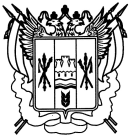 ТЕРРИТОРИАЛЬНАЯ ИЗБИРАТЕЛЬНАЯ КОМИССИЯ КАМЕНСКОГО РАЙОНА РОСТОВСКОЙ ОБЛАСТИПОСТАНОВЛЕНИЕ06 сентября  2018 г.                                                                                                      № 99-8р.п. ГлубокийВ целях оперативного реагирования в случае возникновения чрезвычайных ситуаций в помещениях для голосования на избирательных участках, образованных на территории муниципального образования «Каменский район» для проведения голосования на выборах депутатов Законодательного Собрания Ростовской области шестого созыва, в соответствии с Федеральным законом от 12.06.2002 № 67-ФЗ «Об основных гарантиях избирательных прав и права на участие в референдуме граждан Российской Федерации»,Территориальная избирательная комиссия Каменского района Ростовской области ПОСТАНОВЛЯЕТ:Создать резервные мобильные избирательные участки для голосования на базе двух автобусов при проведении выборов депутатов Законодательного Собрания Ростовской области шестого созыва 9 сентября 2018 года. Утвердить схему мобильного участка, согласно приложения. Контроль за исполнением настоящего постановления возложить на председателя Территориальной избирательной комиссии Каменского района Ростовской области В.А. Чеботарева.Председатель комиссии						В.А. ЧеботаревСекретарь комиссии 							Е.А. АлексееваСхема размещения оборудования мобильного избирательного участка для голосования на выборах депутатов Законодательного Собрания Ростовской области шестого созыва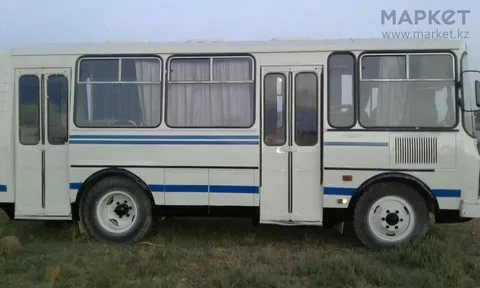 Об утверждении схемы резервного мобильного участка для голосования в случае возникновения чрезвычайных ситуаций на выборах депутатов Законодательного Собрания Ростовской области шестого созыва 9 сентября 2018 года